                                                Мубаракирулри!Россияла Федерацияла казначействола руководитель Р. Е. Артюхинна ишдусла мартла 14 личибадси буйрухъ хlясибли, Россияла Федерацияла казначействола система акlахъубхlейчирад 20 дус дикниличил бархбасахъи ва ил гьалабяхl башахънилизи белгиси пай кабихьни багьандан, ил ведомствола гlяхlцад хlянчизарти «Федеральное казначействолис 20 дус» бикlуси памятный медалличил наградитьбарили саби.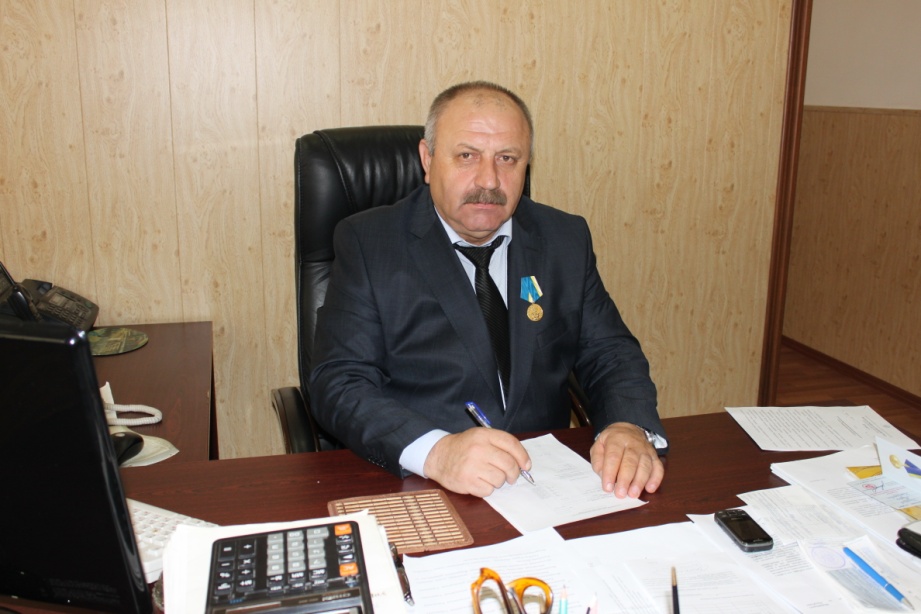 Наградитьбарибтала лугlилизив Федеральное казначействола Дагъистан Республикализибси Управлениела нушала районнизибси 37 ибил номерла отделла начальник Хlяжиев Мурад Кьурбановичра лев. Иличил бархбасахъи нушанира М. Кь. Хlяжиев уркlи-уркlилавад мубаракирулра. Илис челябкьлализирра бузерилизир гlяхlти чедибдешуни, гlямрулизиб талихl, сунес чlумаси арадеш камхlедиубли дигулра.                                            Масъулти белгидарибДагъистан Республикала Президентла къуллукъуни заманалис дузахъуси Р. Хl. Гlябдуллатlиповла ишдусла мартла 25 личибадси хасси хъарбаркь хlясибли, республикала лерилра шагьуртала ва райнтала активтачил, бузерила коллективтачил гьунибаъниби детурхули сари, сарира мераначирти жамигlятла-политикала аги-кьяйда, халкьла пикруми руркънила мурадунас хасдарибти.Гьанбушибсигъуна гьунибаъни дураберкlес гьалавван нушала районнизи вакlиб нушала районнизи хаскаварибси вакил, ДР-ла Правительствола тlутlи дашахънила ва алкогольный промышленностьла «Дагвино» комитетла председатель Халалмяхlяммадов Мухтар Гlябдуллаевич. Ил районна бекl Мяхlяммад Амирович Гlямаровличил гьуниваиб ва иличил варх вякьи Сергокъалала С. Гlябдуллаевла уличилси кlиибил лицейлизир дарибти ремонтла хlянчиличил тянишиуб, илкьяйдали ил Сергокъалала дурхlнала хlябъибил ва авъибил унхърази, райбольницализи, райцентрлизиб сагаси бируси культурала Юртлизи вякьун. Гlур ил Мурегала шила лицейлизи, дурхlнала анхълизи, спортла зал бируйхlира вякьун. Районнизир алкlахъути сагати дарсдешунас  Мухтар Гlябдуллаевичли гlяхlси кьимат бедиб ва челябкьлализир арзес гlягlнити масъултачила гъайбикlули калун.                                                               Урехи х1ебиахъесИш суратлизиб хlушани чебиулра "Райэлектросетьла" хlянчизартани мартла 29-личиб Сергокъалала хlябъибил номерличилси дурхlнала анхъла азбарлизиб хiянчи дурабуркlули.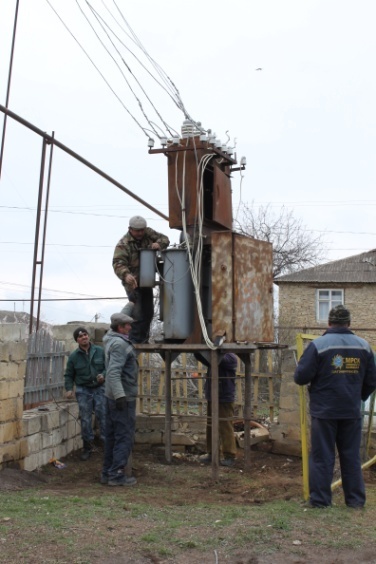 Чумра дус ишаб трансформаторра, хутlла гумачилти урчlемал тlалра лертири. Илдани азбарлизиб хlязли биркьути дурхlнала арадешлис ва гlямрулис урехи алкlа-хъулри. Гьанна трансформатор азбарла цугдайлабад дубличи арбухили саби, тlулри биалли - гьуйчи. Илала дурабад, хутlла гумас диргаладулхъути галгубала кьялубира кадяхъили сари. Электромонтертала хlянчили анхълизи башути биштlати дурхlнас гьаннала замана хутlла шайчибад урехи агарбарили саби.Сурат Даудх1яжи Даудовли касибси сабиРЕШЕНИЕСобрания депутатов МР «Сергокалинский район» №3                   		   	          		    от 28.03.2013 г.О назначении главы АдминистрацииМР "Сергокалинский район"На основании ст.31 Устава МО «Сергокалинский район», Собрание депутатов МР «Сергокалинский район» решает:Назначить Магомедова М. Х. главой Администрации МР «Сергокалинский район».Главе МР «Сергокалинский район» (Омарову М.А.) заключить контракт с главой Администрации МР «Сергокалинский район».Опубликовать настоящее решение в районной газете «К изобилию».РЕШЕНИЕСобрания депутатов МР «Сергокалинский район»№ 4                  				                 		от 28.03.2013 г.Об отчете Главы  МР "Сергокалинский район"  по итогам 2012 года и задачах на 2013 год  Заслушав и обсудив  отчет Омарова М.А.  - Главы МР "Сергокалинский район "  по итогам 2012 года  и задачах на 2013 год, Собрание депутатов  МР "Сергокалинский район" решает:Отчет главы МР "Сергокалинский район" по итогам 2012 года  и задачах на 2013 год   принять к сведению (прилагается).           Председатель Собрания 						М. ОмаровОтчетГлавы МР "Сергокалинский район" Омарова М.А.на сессии районного Собрания депутатов  28.03.2013 годаУважаемые депутаты районного Собрания и приглашенные!Сегодня, согласно Устава района, я хочу вкратце отчитаться о проделанной работе за 2012 год в должности Главы МР "Сергокалинский район", сделать анализ, дать оценку своей деятельности. Первый год своей работы, я выезжал во все населенные пункты района, встречался с населением и изучал реальное положение дел на местах (сельских поселениях). Изучив положение дел, мнение актива  сельских поселений района были мною поставлены  следующие задачи:поднять экономику района в основном за счет развития сельского хозяйства, как основной отрасли района;обеспечить нормальные условия для жизнедеятельности населения за счет решения вопросов водоснабжения, газификации, электрификации, ремонта дорог, благоустройства и санитарной очистки населенных пунктов; усилить эффективность работы органов местного самоуправления, ответственность начальников и руководителей за результаты работы; усилить взаимодействие всех ветвей власти на территории района (органов местного самоуправления с федеральными и республиканскими структурами) на благо населения Сергокалинского района;вернуть доверие народа к органам местного самоуправления, искоренить факты коррупции, взяточничества, недобросовестного  отношения к исполнению своих служебных обязанностей, обеспечить прозрачность деятельности всех структур. Благодаря конструктивным взаимоотношениям с  Администрацией района, представительным органом (с вами), главами поселений, руководителями учреждений, организаций и предприятий всех форм собственности  нам удалось достичь определенных успехов в социально-экономическом развитии района. Итоги социально-экономического развития района за 2012 год свидетельствуют о том, что намеченные задачи в основном выполнены.  Радует то, что в 2012 году нам удалось сдвинуть с мертвой точки вопросы водоснабжения и газоснабжения, которые не решались годами. В 2011 году обеспеченность водой составляла всего 10%, а на сегодняшний день составляет 80%. В 2012 году проведена значительная работа по газификации населенных пунктов, электрификации, ремонту дорог, благоустройству и санитарной очистке населенных пунктов района. Более конкретно о достигнутых результатах я остановлюсь в дальнейшем в разделах доклада. Доходная часть бюджета  в 2012 году  увеличилась на 12,9% и составила 441 млн. 943 тыс. рублей, в том числе поступило налоговых доходов 26 млн. 121 тыс. рублей и выполнено плановое задание по  собственным доходам на 111%. Удельный вес собственных доходов в общем объеме доходов составил  5,9%.  Выполнены плановые задания по налогу на доходы физических лиц (117%), по единому налогу на вмененный доход (128%), земельному налогу (102%), единому сельскохозяйственному налогу (140%). В 2012 году введено более  жилья,  оборот  розничной торговли увеличился на 9,3%, объем платных услуг населению на 22%.Среднемесячная номинальная начисленная заработная плата в расчете на одного среднегодового работника в 2012  году составило 8440 рублей.С каждым годом идет тенденция увеличения доходов  на душу населения, за истекший год среднемесячный доход на душу вырос на 11%.  От субъектов малого и среднего предпринимательства поступило более 9 млн. 633 тыс. рублей налогов в бюджет. В районе зарегистрировано - 165 малых предприятия, 397 индивидуальных предпринимателя. Численность занятых в малом предпринимательстве составляет более 700 человек.В настоящее время разработана и утверждена районная «Целевая программа  развития малого и среднего предпринимательства в МР «Сергокалинский район» на 2012 – .г.», где в бюджете района учтены средства на поддержку и  субсидирование  субъектов малого предпринимательства. СЕЛЬСКОЕ ХОЗЯЙСТВОПрежде всего, в своем докладе я хочу акцентировать ваше внимание на развитии  сельского хозяйства как основной отрасли экономики района.  Агропромышленный комплекс является одним из самых важных секторов экономики и занимает особое место в социально-экономическом развитии нашего района. Принятые за последние годы меры, направленные  на улучшение социально-экономического состояния АПК, в том числе реализация приоритетного национального проекта «Развитие АПК» и программы развития сельского хозяйства, позволили сформировать тенденцию роста производства сельхозпродукции. Эффективность использования земли доведена с 35% до 70-75%, объемы валовой продукции увеличились на 16%. В 2012 году увеличилось поголовье овец по  сравнению с 2011 годом на 2480 голов, в т. ч. овцематок на 3052 голов и на 01.01.2013 года  имеется в районе 81406 голов овец, в т. ч. 50912 голов овцематок.  Вместе с тем, следует отметить, что 2012 год  стал  самым неблагоприятным  за  последние   десятилетия для  тружеников  сельского хозяйства не только  нашего района, но  и всей республики. Из-за  аномальных  погодных  условий,  вызванных  февральскими  морозами 2012 года, был  нанесен  огромный  ущерб  сельскому хозяйству, в  результате,  которого  погиб  урожай  озимых зерновых на площади   2369 га, около 90% урожая  винограда на площади  830 га и полностью погибли виноградники на площади  30 га. Хозяйствам района  нанесен ущерб от гибели  озимых зерновых на  сумму  65150 тыс. руб. и винограда  77437 тыс. рублей.Документы на возмещение ущерба были своевременно составлены,  утверждены районной  комиссией и представлены в МСХ и «Дагвино» для  возмещения ущерба, однако до сегодняшнего дня ущерб не восстановлен. Таких  морозов, чтобы  погибли  виноградники не были с 70 года  прошлого столетия. Благодаря  своевременно выполненным  агротехническим работам нам удалось  сохранить все  виноградники и будем  надеяться, что в  течении 2-3-х  лет они  восстановятся и будут  давать  полноценный  урожай. Так же удалось провести  как никогда своевременно и в сжатые сроки  посев озимых  под урожай  2013 года на площади 4450 га, в том числе элитными семенами 1176 га или 26% всех посевов.Несмотря на  нанесенный  ущерб в 2012 году  нам удалось  убрать  урожай с  сохранившихся площадей озимых и  винограда,  заготовить  необходимые  корма для скота и  добиться  определенных успехов в  животноводстве и  сохранить  имеющиеся  хозяйства, за  исключением СПК Гамринский, который объявлен  решением суда  банкротом.В 2012году произведено сельскохозяйственной продукции:3301 тонн  зерна при урожайности 10,2 ц/га; 501,8 тонн винограда при урожайности 44ц/га (или 4,5ц/га на всю  площадь); 2318,8 тонн  плодов при урожайности 57 ц/га;3315,2 тонн овощей при урожайности 165 ц/га; 1996 тонн мяса или 125%;242,7 тонн  мяса или на 20,6тонн больше чем в 2011году.			 1526 тонн молока при удое 1976 л на 1 корову или на 145 тонн больше чем в 2011 году;251,7 тонн шерсти или по 3,2 кг на 1 голову  или на 146ц больше чем в 2011 году.В 2012 году птицеводством занимались СПК  «Багатыр» и КФХ «Заря» где  содержались 22420голов  птицы, ими  произведено 1086ц мяса, в том числе СПК «Багатыр» - 960 ц. В 2012 году КФХ «Бузери» с 10 пчелосемей  получил 50 кг меда.В 2012 году  произведено  продукции  растениеводства в  сопоставимых ценах на сумму 177,9 млн. рублей из них в хозяйствах на 38,1 млн. рублей, в СПК, КФХ и ЛПХ - 145,8 млн. рублей. Произведено валовой продукции всеми категориями  хозяйств в размере 577310 тыс. рублей (на 144890 тыс. рублей меньше чем в 2011 году, в том числе продукции  растениеводства на 177886 тыс. рублей, животноводства 399424 тыс. рублей). Объемы реализации составили только по сельхозпредприятиям 35055 тыс. рублей, а выручка на 1 га  сельхозугодий 987 рублей.Увеличение поголовья скота и  объемов  произведенной   продукции в отрасли  животноводство  связано с  поддержкой  оказываемой  хозяйствам в  виде  дотаций и субсидий из бюджетов разных уровней  на развитие  сельского хозяйства.В 2012 году сельхозтоваропроизводители района  получили  дотации и субсидии на  поддержку АПК из  федерального и  республиканского бюджета в  размере 12 млн. 340 тыс. руб.,  в том числе:   на развитие  виноградарства – 5 млн. 435 тыс. руб.; на развитие животноводства – 6 млн. 408 тыс. руб.;на элитные семена – 497 тыс. руб.; на приобретение  кормов для ЛПХ –  ______ тыс. руб.Благодаря этой помощи нам  удалось  улучшить  показатели  эффективности  производства,  использования  пашни, объемов  валовой  продукции,  темпов роста заработной платы и  рентабельности, сохранить  в форме  коллективных и государственных  предприятий 19 хозяйств, из  которых 15 стабильно  занимаются  производством сельхозпродукции. Несмотря на  тяжелые  климатические  условия и  ущерб,  нанесенный  сельскому хозяйству в 2012 году нам  удалось  довести  рентабельность  хозяйств  по району до 5,3%.  После  списания затрат в связи  с ЧС на убытки, нам удалось  получить от результатов  основной  деятельности  прибыль в  размере 1754 тыс. рублей,  из 18 хозяйств 12 хозяйств получили прибыль (на убытки  списаны в счет  будущих  доходов 12373 тыс. рублей), а  если  государство не  возместить эти  затраты, то  почти  все  хозяйства  останутся  убыточными, кроме СПК «Победа», «Аялизимахинский», «Н.Махаргинский» и «Куйбышева».Из 18 хозяйств по результатом 2012 году  финансово устойчивыми  оказались 9 хозяйств,  остальные 9 хозяйств (ГУПы «Красный Октябрь» и «Х.Магомедовой», где обеспеченность  собственными  средствами  составляет 66 и 43%, СПК «Г.Далгата» -66%, «Куйбышева» - 97%, «Маммаульский» - 59, «Краснопартизанский» - 73, «Мургук» - 82 и  «Канасирагинский» - 64 является финансово  неустойчивыми по  состоянию на 1.01.2013года).Фонд зарплаты по всем хозяйствам (ГУПам и  СПК) составил 7521 тыс. рублей, а среднегодовая  зарплата на 1-го работника 3800 рублей, меньше  чем в 2011 году на 550 рублей (причина  результаты стихийного  бедствия из-за чего своевременно  не  выплатили зарплату). Больше установленного государством  размера  минимальной  зарплаты  начислено  только в 3-х хозяйствах (ГУП «Красный Октябрь» - 5855рублей, «Х.Магомедовой» - 5750 рублей и СПК «Краснопартизанское» - 6386 рублей) и все они  в основном  занимаются  виноградарством.Есть и такие хозяйства как СПК «Аймаумахинский», «Аялизимахинский», «Сулейманова», «Маммаульский», где  выдают    зарплату соответственно  639, 916, 1833,1458 рублей  и руководителям которых должно быть  стыдно.Основной  причиной  ухода рабочих из ГУПов и СПК является низкая зарплата, эти рабочие  уходят  из хозяйств и работают у арендаторов этих же  хозяйств потому, что они  оплачивают им  ежедневно от 600 до 800 рублей и среднемесячная зарплата  составляет от 18000 до 21000 рублей.Если сегодня в СПК работают 169 человек, то у  арендаторов работают 315 человек, в СПОКах - 206 и КФХ - 85 человек.Отдельные  руководители  сегодня не  хотят работать  по  современным  требованиям, не занимаются  повышением  своего образовательного  уровня и своих  специалистов,  вопросами  оплаты труда, улучшением  социального и материального  положения своих рабочих. Они ссылаются на  отсутствия денег, не хотят  заниматься  кредитами банков и привлекать инвестиции. Можно сказать, что отдельные СПК служат интересам отдельных руководителей и их родственников, а не интересам населения, сельских тружеников, которые годами вносили свой вклад в становление этих хозяйств. В 2013 году следует больше  заниматься  вопросами  социального   развития села и улучшением  социальных условий  граждан. Это строительство  внутрисельских  дорог, детских садов,  ФАПов, школ, газификация, водоснабжение и   электрификация населенных пунктов.Мы обратились в МСХ РД о  включении в эту программу  строительство ФАПов в с. Маммаул и Балтамахи, внутрисельского водопровода в с. Сергокала.          Сегодня, чтобы  назвать  развитие сельского хозяйства   успешным в  плане  экономического  развития я  считаю   недостаточным то, что  имеется в  районе  лишь хороший задел, для  будущих  достижений.В 2013 году нам необходимо поддержать достигнутые темпы,  увеличить площади посевов и многолетних насаждений, урожайность зерновых и продуктивность скота. Для этого  нами  разработана  Программа  «Развитие  сельского  хозяйства  и регулирования  рынков  сельскохозяйственной продукции, сырья  и продовольствия на 2013-2020 годы» на  территории  МР «Сергокалинский район». Программа  утверждена  постановлением  администрации  района №44 от 05.03.2012 года и  представлена в  МСХ.  Также  разработана  отдельная  программа  по развитию  виноградарства и  интенсивного  садоводства на  территории ГУП «Красный Октябрь» на  площади 2000  и  100 га. Сегодня  благодаря  высокой  доходности  виноград  выдвинут в  разряд  важнейших  агрокультур, а  виноградарство и  виноделие  является  приоритетным  направлением  развития АПК  республики и  основной  нашей задачей сегодня  является  поддержка этой   отрасли.Исходя из этой  задачи и  учитывая  наши  резервы в перспективе  планируем довести площади виноградников к 2020 году до 4000 га.  В настоящее время создана  инвестиционная площадка и виноградарством  будут  заниматься  17 хозяйств.  К 2020 году  мы  сможем  обеспечить  работой  только  в  виноградарстве  не  менее 6000  человек. Также мы хотим  расширить  площади садов и  довести их до 600 га.6 марта проведена научно-практическая конференция с участием  всех  руководителей хозяйств, крупных СПОКов и КФХ и специалистов НИИСХ РД во главе с Загировым  Надиром Генбетулаевичем – директором  института, доктором сельскохозяйственных наук, где были  обсуждены  все  направления развития  сельского  хозяйства.  Полностью вся  программа и  материал конференции опубликованы на сайте  администрации района,  чтобы  любой гражданин района мог  ознакомиться и обратиться с  вопросами и  предложениями.Основными задачами  на 2013 год являются: повышение эффективности  использования пашни; улучшение и повышение плодородия почвы, для чего нужно заниматься внесением минеральных и органических  удобрений; повысить эффективность мер против сорняков, болезней растений и  мышевидных грызунов; соблюдение всех требований технологии производства и их сроков, качества проводимой работы; соблюдение севооборотов, постоянно заниматься качеством посевных семян и посадочного материала; увеличение площадей виноградников, садов, овощей и картофеля. Только при достижении этих целей  можно повысить благосостояние отрасли сельского хозяйства и сделать предприятия финансово устойчивыми. ЖКХ  И  КАПИТАЛЬНОЕ СТРОИТЕЛЬСТВОВопросы жилищно-коммунального хозяйства, которые обеспечивают нормальные условия для жизнедеятельности населения, находятся под постоянным контролем органов местного самоуправления. Как в начале доклада я отмечал были поставлены перед руководством района следующие задачи, это обеспечение нормальных условий для жизнедеятельности населения за счет решения насущных вопросов водоснабжения, газификации, электрификации, ремонта дорог, благоустройства и улучшения санитарного состояния.Жители районного центра, на протяжении долгих лет испытывавшие острую нехватку питьевой воды, уже окончательно потеряв надежду на решение этого вопроса, стали приспосабливаться, строить  колодцы в своих дворах и приобретать  воду за деньги. Это стало привычным делом   для наших жителей.  Казалось, вопрос водоснабжения для нашего района – это не решаемый вопрос. Однако постепенно дело стало сдвигаться с мертвой точки. В 2011 году обеспеченность водой составляла всего 10%, а на сегодняшний день составляет 80%. В целом по району:проведены водопроводы протяженностью 53 км путем привлечения инвесторов (Гаджиева М.С. – депутата ГД РФ и других) и хозяйственным способом за счет привлечения населения не потратив ни одного бюджетного рубля. Труба покупалась инвесторами (друзьями района), а строительство (прокладка)  производилось населением (за счет субботников и воскресников хозяйственным способом); построена хозяйственным способом новая линия водопровода  протяженностью 2,7 км, израсходовав всего около 3 млн. рублей при сметной стоимости  30 млн. рублей;в дополнение к имеющемуся резервуару объемом 1000 кубометров в с. Сергокала установлен  один  и  еще один на стадии завершения объемами по 700 кубометров на общую сумму 10 млн. рублей (за счет друзей). Для строительства этих водопроводов через федеральные и республиканские инвестиционные программы потребовалось бы около 105 млн. рублей инвестиций и достаточно большой срок (5-10 лет);капитально отремонтирован водопровод от источника «Третья верста» до старой вышки  (все старые проржавевшие трубы и трубы, не совпадающие по диаметру были заменены на новые);для улучшения водоснабжения старой части с. Сергокала в течение месяца построена новая  водопроводная линия, протяженностью 2 км от резервуара  до  общественной водоколонки  в центре села «Къала хъяб» на сумму 1 млн. 930 тыс. рублей;завершен капремонт линии водопровода от источника «Хакрела када», протяжённостью 1 км на сумму  2 млн. 124 тыс. рублей;на стадии завершения строительство водопровода от источника «Третья верста» до резервуара №3 протяженностью 5,2 км на сумму около 7 млн. рублей; в рамках республиканской программы завершена укладка участка водопровода общей протяженностью 26,8 км из 28 км на сумму 44 млн. рублей группового водопровода Бурдеки – Кичигамри – Сергокала, идет строительство двух резервуаров объемом по 500 м3;на насосной станции установлены 5 новых насосов и трансформатор мощностью 250 кВт, проведены работы по благоустройству источника, построен новый закрытый накопитель и территория огорожена металлической сеткой. Всего проведено работ на сумму около 11 млн. рублей. В настоящее время в селении Кадыркент идут работы по бурению артезианской скважины. Следует отметить, что большинство объектов водоснабжения, особенно в райцентре не соответствуют требованиям, требуется полная замена внутрисельской водопроводной сети. Вторая проблема была газификация. Из 33 населенных пунктов газифицировано всего 8. Я считаю недопустимой сложившуюся ситуацию.  Поэтому,  мы сегодня  вплотную занимаемся решением  этой проблемы. Большая радость скоро придет к жителям селений Нижние Мулебки и Аймаумахи, с мая месяца там идут работы по строительству газопровода, есть надежда, что в ближайшее время там будет «зажжен факел». Такая же работа будет продолжена  и в других населенных пунктах района в ближайшие годы. В 2012 году сдан в эксплуатацию внутрисельский газопровод в с. В/Махарги, протяженностью 2500 м.п. на сумму 880 тыс. рублей. Начали работы по газификации домов в с. В/Махарги – 20 домов, в с. Урахи – 70 домов. За счет инвесторов построен газопровод Маммаул – Кичигамри протяженностью  около 9 км и межпоселковый газопровод высокого давления на Н/Мулебки диаметром труб 219 мм протяженностью 19 км из 21. Проведены работы по газификации на сумму около 101 млн. рублей, не дожидаясь финансирования в рамках федеральных и республиканских программ.  Построен участок  внутрисельского  газопровода в с. Кадиркент, протяженностью 950 м, внутрисельский  газопровод в с. Сергокала, протяженностью 5 км  на сумму 2 млн. рублей.Огромная  работа в 2012 году проведена по улучшению электроснабжения населения района. Большие проблемы жителям района доставляли постоянные сбои в подаче электричества, которые выводили из строя электроприборы, отсутствие уличного освещения в районном центре, что затрудняло передвижение по селу в ночное время. За счет инвесторов приобретены и установлены 30 трансформаторов с разъединителями на общую сумму около трех млн. рублей, в т. ч. за счет депутата Госдумы Гаджиева М.С., 10  мощностью 250 кВт на сумму около 2 млн. рублей. Установлены электрические столбы с изоляторами в количестве 232 штуки, осветительные кобры на центральных улицах сел. Сергокала и Кадыркент, заменен электрический провод протяженностью 22 км, приобретены  автомашины вышка и ямобур на сумму около трех млн. рублей. Работы по улучшению электроснабжения были проведены в селениях Сергокала, Кадыркент, Аялизимахи, Аймаумахи, Нижние Мулебки, Мюрего, Мургук, Кичигамри, Маммаул, Бурдеки, Урахи, Ванашимахи, Дегва.  Всего проведены работы на улучшение электроснабжения на сумму около 9 млн. рублей. Как результат уменьшилось количество  нареканий со стороны населения на качество электроснабжения. В дальнейшем эта работа будет продолжена силами Дагэнерго и за счет  средств бюджета района.Санитарное состояние села – это визитная карточка, это наше лицо. Любой наш гость или проезжающий через с. Сергокала прежде всего оценивает санитарное состояние села. Следует отметить, что большая работа проведена в районе по санитарной очистке и благоустройству населенных пунктов. Сколько было организовано субботников с привлечением работником бюджетных организаций и учреждений, школьников – не счесть. Также много нареканий  в 2012 году были в адрес МУП "Благоустройство" и ООО "Райводучасток". Чтобы устранить недостатки в  работе этих учреждений в марте 2012 года все вопросы по санитарной очистке, благоустройству,  водоснабжению передали в МУП "Благоустройство"  и назначили нового руководителя.С 2011 по 2013 г. г. за счет субботников полностью очищен район от мусора и 31 км придорожных полос и лесополос. Убрали все 170 камнерезных станков, которые находились возле дорог и рек в специально отведенное для них место без ущемления их прав. В сел. Сергокала были приобретены и установлены  мусорные контейнеры в количестве 285 штук, приобретена спецмашина (мусоровоз), организована работа на мусорной свалке, где ежедневно работает техника по утилизации отходов. Во всем цивилизованном мире главным показателем уровня развития государства и общества является качество покрытия автомобильных дорог. Не только в нашем районе, но и во многих регионах страны дороги находятся в очень плачевном состоянии. Проблема, надо сказать, очень объемная, но сегодня в Сергокалинском районе  новые дороги – это реальность.  Асфальтированы дороги  в с. Мюрего – 5 км, с. Кадыркент – 3 км, Леваши – Сергокала – 6 км, Манас  – Сергокала – Первомайск  – 8 км и по райцентру с. Сергокала – 2 км на сумму 104 млн. рублей. Так же построен мост через реку, соединяющий села Махарги, Бурдеки, Канасираги и Мургук за 70 дней не потратив ни одного рубля при сметной стоимости 15 млн. рублей (за счет друзей). Во всех населенных пунктах  улицы отремонтированы и покрыты щебнем, асфальтирована дорога возле мечети, центральной библиотеки, районной администрации, подъездные дороги, площадки и пешеходные дорожки в МКОУ «Лицей им. С.Г. Абдуллаева» на сумму около 3 млн. 540 тыс. рублей. В частности, в следующем году будут асфальтированы дорога до с. Краснопартизанск и центральная  улица, а также дорога от  с. Ванашимахи  до селения Канасираги, сметной стоимостью 250 миллионов рублей. Вместе с тем, следует отметить, что по прежнему много нареканий поступает в адрес  ОАО "Сергокалинское ДЭП №31" по вопросу состояния автомобильных дорог республиканского и местного значения,  особенно от населения  селений  Н. Мулебки, Миглакасимахи, Урахи, Канасираги, Мургук и Махарги.В 2012 году начато строительство Мюрегинского Дворца спорта на сумму 38 млн. рублей и освоено 7,7 млн. рублей, в 3  школах   и 4 дошкольных образовательных учреждениях капитально отремонтированы здания (заменены кровли, системы отопления,  окна, двери и частично полы). При встрече с коллективом год назад одна учительница высказала скромное пожелание: «Пару стекол бы на окнах поменять». В целом во всех этих учреждениях заменены  кровля (общая   площадь  11200 м2)  и  655 окон (общая  площадь 2059 м2)  на общую сумму около 30 млн. рублей за счет бюджетного кредита. Эти работы в настоящее время продолжаются. Сравнительный анализ показал, что объемы работ выполнены в два раза дешевле, чем в городах. Почти во всех  учреждениях образования установлены  чугунные, экономные, итальянские котлы и оборудование на сумму около трех млн. рублей. Замена котлов позволила уменьшить расход газа почти в 2 раза. В 2013 году по федеральным и республиканским целевым программам намечается финансирование объектов капитального строительства на общую сумму более _____ млн. рублей. Кроме продолжения строительства Дома культуры в с. Сергокала, спортзала в с. Мюрего и группового водопровода,  начнется  строительство водопровода Кичигамри – Маммаул на сумму  4 млн. рублей. Задача ЖКХ района – настойчиво решать эти актуальные задачи, добиваться устойчивого обеспечения жителей района качественной питьевой водой, бесперебойным электроснабжением и газоснабжением, улучшения санитарного состояния райцентра и других населенных пунктов района. К сожалению, эта работа пока поставлена не на должном уровне. СОЦИАЛЬНАЯ СФЕРА  В центре внимания деятельности Администрации МР "Сергокалинский район" находились вопросы социальной защиты населения района. Деятельность Управления социальной защиты населения, Комплексного центра социального обслуживания населения, Реабилитационного центра для детей и подростков с ограниченными возможностями, Центра психолого-педагогической помощи населению района была направлена на оказание необходимой социальной помощи и поддержки населению Сергокалинского района.В 2012 году получили государственные пособия на 6579 детей на общую сумму 8 млн. 772 тыс. рублей, пособия по уходу за ребенком до 1,5 лет 573 человека на общую сумму 25 млн. 897 тыс. рублей, единовременных пособий на рождение ребенка 573 человека на общую сумму 4 млн. 253 тыс. рублей, единовременные выплаты 13 семьям на общую сумму 220 тыс. рублей выплаты на 122 ребенка из малоимущих, многодетных семей на общую сумму 244 тыс. рублей.В 2012 году получили ЕДВ по оплате ЖКО 13788 человек на общую сумму 50 млн. 553 тыс. рублей. На сегодняшний день на учете  в Управлении социальной защиты населения состоят: 2260 ветеранов труда, 436 тружеников тыла, 167 ветеранов боевых действий, 10 участников ВОВ, 121 вдов погибших (умерших) участников ВОВ. В 2012 году 95 детей из многодетных, малоимущих семей отдохнули в летних оздоровительных лагерях. Общая сумма выплат составила 12млн. 256 тыс. рублей получатели государственных пособий на 6579 детей более 7900 лиц льготной категории граждан. Администрацией района ежегодно всем участником Великой Отечественной войны на 23 февраля и 9 мая оказывалась материальная помощь,  осуществлялась бесплатная подписка на газеты "К изобилию" и "Ветеран".  В 2011 году 81 вдов участников ВОВ  улучшили свои жилищные условия и получили жилищные сертификаты на сумму более 59 млн. рублей. Все категории льготников и педагогические работники получают компенсацию льгот на коммунальные услуги. Более 6485  детей получают ежемесячные пособия, 486 человек состоят на учете и получают пособие  по уходу за ребенком. В рамках разных федеральных программ по линии социальной защиты оказана помощь разным категориям граждан на сумму около 106 млн. рублей, а участникам ВОВ на сумму около 300 тыс. рублей. В 2012 году отделом субсидии представлены субсидии малоимущим гражданам на оплату коммунальных услуг на сумму около 24 млн. рублей. За последние 2 года улучшили жилищные условия более 80 вдов участников ВОВ.В 2012 году в Центр занятости населения района за содействием в трудоустройстве обратилось более 1253 человек, трудоустроено на общественные работы более 583 безработных граждан, привлечены к общественной работе  по благоустройству памятников и озеленению пришкольных участков 570 школьников  в возрасте от 14 до 18 лет, прошли профессиональное обучение 225 безработных граждан. По программе самозанятости 68 безработных получили субсидии на организацию самозанятости по 58 тыс. 800 рублей, 10 незанятых инвалидов трудоустроены в различные учреждения. Но вместе с тем, следует отметить, что получают субсидии не те граждане которые в первую очередь нуждаются , а те которые привыкли жить за счет государства. В 2013 году следует коренным образом изменить свою работу республиканским учреждениям, которые оказывают социальные услуги населению в вопросах дифференцированного подхода к отдельным категориям граждан.ФИЗИЧЕСКАЯ КУЛЬТУРА И СПОРТВ последние годы Администрация МР "Сергокалинский район" уделяет большое внимание развитию физической культуры и спорта в районе, укреплению здоровья населения,  возрождению былой славы и традиций в спорте, которые достигли в своё время представители старшего поколения. 	Последние семь лет спортсмены нашего района  в смотре - конкурсе на лучшую постановку спортивно-массовой работы в республике занимают 1 места.  Также по итогам 2012 года наш район занял I место среди всех районов Республики Дагестан. Отделом ФК и спорта проведено 11 чемпионатов района, 5 спартакиад района, 15 первенств спортивных школ и 1 открытый турнир памяти Р. Раджабова. В 2012 году подготовлено 693  спортсменов массовых разрядов, против 473 в 2011 году, перворазрядников - 80 человек и 31 кандидата в мастера спорта России. В 2012 году Ибаков Джамалудин и Муталимов Сайгид стали третьими призерами Первенства России, Нурудингаджиев С. стал чемпионом юга России среди  молодежи по греко-римской борьбе. Алиев Зураб стал вторым призером Первенства России по армспорту, Тимирбеков Артур стал третьим призером Первенства СКФО по вольной борьбе, а Караев Муслим и Закарьяев Арсен стали третьими призерами Первенства СК%ФО среди юношей 1995-96 г. р.  Спортсмены нашего района по национальным видам спорта,  по лёгкой атлетике среди ветеранов, в фестивале «Горянка» среди женщин, в спартакиаде «Президентские состязания», в чемпионате и первенстве Республики Дагестан по лёгкой атлетике среди школьников, юношей, среди молодёжи и взрослых, спартакиаде допризывной  молодёжи, т.е. в комплексных спортивно - массовых соревнованиях последние 7 лет  становятся чемпионами и призёрами этих соревнований. Значительная работа проведена по укреплению материально-технической базы. Начато строительство Мюрегинского Дворца спорта с сметной стоимостью 38 млн. рублей и на сегодняшний день освоено 7,7 млн. рублей.  В 2012 году отделом ФК и спорта приобретен спортинвентарь на сумму около 500 тыс. рублей и передано сельским администрациям. Впервые за последние 10 лет финансирование всех зачетных и незачетных соревнований осуществлено на 100%, благодаря поддержке Администрации района.     Наряду с положительными, к сожалению, имеются и отрицательные моменты. Состояние физкультурно-оздоровительной и спортивной работы в общеобразовательных школах района оставляет желать лучшего. Одна  из главных причин  - это отсутствие спортсооружений и спортинвентаря. До сих пор не завершено строительство спортивного зала МОУ «Лицей им. О. Батырая». Есть над чем  поработать всем нам в 2013 году. ЗДРАВООХРАНЕНИЕ В 2012 году проделана определенная работа по медицинскому обслуживанию населения района, претворению   в жизнь приоритетного национального проекта "Здоровье". Мы располагаем типовой центральный районной больницей на 160 коек с  поликлиникой на 200 посещений, три  врачебные амбулатории   (с.Урахи, с.Мюрего и с.Кичигамри), 20 ФАПов, в которых  созданы все  условия для приема больных. В текущем году в районе, как и по всей республике с введением программы модернизации здравоохранения введена новая стандартизация по видам заболеваний, в связи с чем улучшилось материальное состояние медицинских работников заработная плата которых выросла на 20%, что является дополнительным стимулом для улучшения качества медицинского обслуживания населения. В 2012 году продолжилась работа по подготовке врачей и среднего медицинского персонала, увеличилось количество сертифицированных  врачей и составила 47,6%  при среднем по Дагестану 31,9%, а средних медицинских работников 53% (по РД 48,3%).В 2012 году улучшилась материально-техническая база учреждений здравоохранения района, проведен косметических ремонт во всех структурных подразделениях, по родовым сертификатам приобретено оборудование на 1 млн. рублей, по программе модернизации здравоохранения получено оборудование на сумму 8,5 млн. рублей. На внедрение современных информационных систем выделено 1 млн. рублей, на внедрение стандартов медицинской помощи, повышения доступности амбулаторной медицинской помощи 18 млн. рублей, что сказалось на качественных показателях медицинской помощи. В 2012 году увеличилась рождаемость и составила 21,4%, а смертность уменьшилась до 8,2% против 8,7 в 2011 году. Так же уменьшилась младенческая смертность с 13% в 2011 году до 11,1% в 2012 году, перинатальная смертность с 14,7% в 2011 году до 6,8 в 2012 году. Средняя заработная плата в 2012 году составила 11285 рублей против 9125 рублей в 2011 году, в том числе врачей составило 25251 рубль, среднего медицинского персонала 12406 рублей, а младшего персонала 4803 рубля. Вместе с тем, в работе ГБУ «ЦРБ Сергокалинского района» имеются недостатки и упущения. Низким остается охват дополнительным обследованием лиц, работающих во внебюджетных учреждениях. Имеются случаи недобросовестного отношения к своей работе врачей,  факты грубого  обращения  с больными со стороны отдельных работников.  В целях устранения этих недостатков в 2012 году проведены собрания медицинских работников, на котором обсуждены вопросы качества медицинского обслуживания, факты недобросовестного отношения к больным и со всеми  заведующими отделами  заключены контракты на один год (в случае выявления фактов  нарушения  они будут уволены). ОБРАЗОВАНИЕВ 2012 году Управлением образования района и педагогическими коллективами проделана определенная  работа по обучению и воспитанию подрастающего поколения, улучшению учебно-материальной базы и социальной защищенности работников образования Реализацией государственной политики в области образования и науки в Сергокалинском районе занимаются 24 общеобразовательные школы  (21 средняя, 1 – начальная и 2 – вечерние), ДДТ, Детская школа искусств, 4 ДЮСШ и 18 дошкольных учреждений, где обучаются 3896 учащихся, воспитываются 900 детей, посещают кружки и секции более 1500 учащихся, и работают 690 педагогов общего образования, 75 педагогов дополнительного образования и 119 воспитателей. Но вместе с тем следует отметить, что ни одна школа не соответствует современным требованиям.   Во многих соседних районах за последние годы построены новые школы и спортивные сооружения, а в нашем районе за последние 40 лет в 2011 году построена лишь одна школа в с. Урахи  на 120 учащихся. В основном все школы построены в 30–40-е годы из подручных материалов. За 1-2 года невозможно построить новые школы, которые строятся в рамках федеральных программ. Если каждые пять лет  в рамках федеральной программы будем строить одну новую школу, то на решение проблемы нам потребуется 110 лет. За этот период все наши школы развалятся. А как быть? Выход один – капитальный ремонт. В 2012 году мы получили бюджетный кредит, приобрели строительный материал и  провели работы по капитальному ремонту крыш и зданий  учреждений. Только таким способом мы можем частично решить эту  проблему. В 3 школах и 4 дошкольных образовательных учреждениях капитально отремонтированы здания (заменены кровли на металлопрофиль, системы отопления,  окна, двери и частично полы). В целом во всех этих учреждениях заменены  кровля (общая   площадь  11200 м2)  и  655 окон (общая  площадь 2059 м2)  на общую сумму около 30 млн. рублей за счет бюджетного кредита, что позволило  качественно подготовить учреждения образования к новому учебному году. Почти во всех  учреждениях образования установлены  итальянские экономные котлы и оборудование на сумму около трех млн. рублей. Замена котлов позволила уменьшить расход газа почти в 2 раза. Приобретены школьные парты, стройматериал для ремонта школ на общую сумму около 10 млн. рублей (за счет Гаджиева М.С.).Хочется отметить, что в 2012 году повышалась заработная плата учителей в несколько этапов и среднемесячная заработная плата составляет 11768 рублей, против 9222 в 2011 году.В истекшем году было проведено 18 предметных олимпиад с участием 1160 учащихся, выявлено 307 победителей и призеров, на республиканской олимпиаде приняло участие 50 учащихся, 5 из которых заняли призовые места. 1 место по технологии занял Мирзаев Рамазан – ученик 9 класса МКОУ  «Н/Мулебкинская СОШ», 2 место по технологии занял Исаев Арслан – ученик 10 класса МКОУ «Лицей с. Мюрего», 3 место по родной литературе заняла Умалатова Зайнав –ученица 10 класса МКОУ «Лицей с. Мюрего», 3 место по физике заняла Уджуева Барият   ученица 9 класса МКОУ «Лицей с. Мюрего» и 3 место по немецкому языку заняла  Уджуева Барият – ученица 9 класса МКОУ «Лицей с. Мюрего». Стабильно хорошие результаты из года в год показывают учащиеся МКОУ «Лицей им. О. Батырая», «Лицей им. Абдуллаева», «Лицей с. Мюрего», «Аймаумахинская СОШ», «Аялизимахинская СОШ», «Бурдекинская СОШ», «Н/Мулебкинская» и «Миглакасимахиснкая СОШ». Слабое участие принимают и показывают низкие знания учащиеся МКОУ «Н/Махаргинская СОШ», «Маммаульская СОШ», «Кадыркенская СОШ», «Краснопартизанская СОШ» и «Канасирагинская СОШ». Следует отметить, что низкие результаты показывают учащиеся учреждений образования района на олимпиадах по математике, физике, информатике и химии. На этих олимпиадах более 50% учащихся показывают нулевые знания. В школах должным образом не проводится первый этап школьных олимпиад. Отсутствуют программы подготовки детей к олимпиадам. Подготовкой учащихся к олимпиадам учителя начинают заниматься в лучшем случае за месяц,  а в худшем – за неделю до ее проведения. Так же слабо организована работа с одаренными детьми, предметные кружки работают формально. Курсы повышения квалификации при плане 130 учителей прошли 136 учителя. Уже  девятый год выпускники школ района сдают ЕГЭ, в  этом году 366 выпускника успешно  сдали единый государственный экзамен. По итогам 2011/2012 учебного года 9 выпускников школ района награждены золотой медалью и 8 выпускников – серебряной. Были проведены районные этапы конкурсов «Учитель года – 2012», «Воспитатель года – 2012» и «Лучший учитель родного языка – 2012», победители которых приняли участие в республиканских этапах конкурса. По линии ДДТ и спортивных школ наши учащиеся принимали самое активное участие в различных конкурсах и спортивных мероприятиях районного  и республиканского масштаба и занимали призовые места. Следует отметить, что очень низкие знания при сдаче ЕГЭ по математике и русскому языку, не набрали проходной балл по русскому языку 19 выпускников и 15 по математике. Вместе с тем, необходимо отметить, что имеется много недостатков в работе образовательных учреждений,  а также в их материально-техническом оснащении.На сегодняшний день ни одна школа не соответствует требованиям  Роспотребнадзора и Госпожнадзора, хотя  мы  установили во всех школах систему пожарной сигнализации на сумму более 2,7 млн. рублей и провели капитальные ремонты. На исполнение предписаний только по пожарной части не хватит бюджета района. Предписаниями, закрытием школ проблему не решить, а наоборот создается напряженность. Только совместными  усилиями мы можем решить эту проблему. В этом году продолжим работу по капитальному ремонту крыш, замене окон и дверей в учреждениях образования. Также следует провести реорганизацию учреждений дополнительного образования  с целью оптимизации штатных единиц и улучшения качества работы. Это касается в первую очередь детских дошкольных образовательных учреждений. Практически на содержание этих учреждений из бюджета   расходуется около 40% дотаций. Это те деньги, которые должны расходоваться на улучшение водоснабжения, электроснабжения, газоснабжения, на строительство и ремонт  дорог. Мы должны объективно подойти  к решению этого вопроса. Должны работать те садики, которые на самом деле работают, а не те,  которые посещают 2-3 ребенка и в основном дети работников.  Думаю, вложение этих денег на социальное развитие принесет больше пользы населению, чем содержание отдельных семей при учреждениях. КУЛЬТУРАВ 2012 году проделана определенная работа по развитию самодеятельного художественного творчества, улучшению организации культурного обслуживания и организации досуга населения. Для удовлетворения духовных потребностей населения района имеется широко разветвленная сеть учреждений культуры. В их распоряжении 18 Домов культуры, один автоклуб, 5 народных самодеятельных коллектива, 24 филиала Централизованной библиотечной системы, где имеются около 160 тыс. томов книг, а также музыкальная школа. В 2012 году начал работать вновь созданный  Межпоселенческий культурно-досуговый центр. В досуговом центре функционирует 103 кружка и коллективов художественного  творчества с общим обхватом 1184 человек, в т. ч. 45 для детей до 14 лет с охватом 300 человек.Всеми учреждениями культуры проведено около 1500 различных мероприятий, на которых присутствовало более 60 тыс. человек.  Работники культуры самое активное участие района приняли в более 40 республиканских культурно-массовых мероприятиях, таких как Международные фестивали «Кавказские игры», «Горцы», «Мир Кавказу», республиканских фестивалях и конкурсах «Голос гор», «Эхо гор», «Россия – Родина моя» и др. По итогам республиканского смотра на лучшее муниципальное учреждение клубного типа Нижнемахаргинский филиал МКДЦ занял 3 место и был награжден компьютером, а семейный ансамбль Идзиевых из с. Урахи удостоен премии министерства культуры РД «Душа Дагестана» и премии 60 тыс. рублей. В ноябре-декабре 2012 года в филиалах СМКДЦ прошли отчетные концерты. Отчетный концерт перед населением - это итог работы и показатель работы всего коллектива за год. На высоком уровне отчетные концерты прошли в селениях: Нижнеемахарги, Урахи, Миглакасимахи, Аялизимахи, Кичигамри и Маммаул.Значительная работа проведена по укреплению материально-технической базы учреждений культуры. Во многих учреждениях работниками культуры при поддержке администраций сельских поселений проведен текущий ремонт, а в Канасирагинском филиале СДКМЦ капитальный ремонт при помощи Администрации района. Благодаря спонсорской  помощи депутата ГД РФ Гаджиева М.С. для учреждений культуры приобретено 20аккордеонов, 20 барабанов, 10 национальных кумуза на общую сумму более 700 тыс. рублей. Вместе с тем следует отметить, что многие здания филиалов находятся аварийном состоянии, мероприятия проводятся от случая к случаю, занятия в кружках проводятся не регулярно. Есть над чем поработать отделу культуры и СКМДЦ в 2013 году.ПРАВОПОРЯДОКСтроительство правового государства в целом невозможно без эффективного взаимодействия органов местного самоуправления и правоохранительных структур. Могу сказать, что в Сергокалинском районе  в целом налажено эффективное взаимодействие органов местного самоуправления с прокуратурой района и РОВД. Совместно с прокуратурой, ОМВД и СОГом проведена большая работа в районе по укреплению правопорядка. В начале 2011 года Сергокалинский район являлся одним из неблагополучных районов по терроризму. В связи с тем, что через территории Сергокалинского района проходит полоса лесного массива от границы Азербайджана до Чечни и район является лесистым, здесь были сосредоточены базы боевиков. В результате проведенной работы за два года все они уничтожены и на сегодняшний день в районе нет ни одного боевика. В укреплении общественного правопорядка совместно с ОМВД принимают участие члены добровольной народной дружины. В 2012 году на территории района всего зарегистрировано 136 преступлений, раскрыто 137. Раскрываемость составила  82,0 %, по Республике Дагестан этот показатель составляет 78,5%. В 2012 году зарегистрировано 6 (шесть) преступлений, совершенных несовершеннолетними.Большая работа в районе проводится по усилению законности и укреплению правопорядка. По этому вопросу проводились совещания, "круглые столы", принята районная программа по борьбе с правонарушениями и усилению правопорядка. Анализ состояния оперативной обстановки на территории Сергокалинского района в 2012 году в сравнении с аналогичным периодом 2011 года  показывает, что состояние оперативной обстановки на территории района остается стабильной В 2012 году на территории района всего зарегистрировано 136 преступлений, раскрыто 137. Раскрываемость составила  82,0 %, по Республике Дагестан этот показатель составляет 78,5%. В 2012 году зарегистрировано 6 (шесть) преступлений, совершенных несовершеннолетними.           Из 136 зарегистрированных в 2012 году преступлений, совершено в с.Сергокала – 72, с.Кадыркент – 11,  с.Кичигамри - 27, с.Балтамахи - 4, с.Бурдеки – 6, с.Н.Мулебки - 4, с.Н.Махарги –  4, с.Мюрего – 6., с.Мургук – 1 и с.Ванашимахи –          За отчетный период 2012 года  зарегистрировано 47 преступлений экономической направленности, из которых раскрыто 44.  Процент раскрываемости составил 95,7 %. Из 47 зарегистрированных, 19 тяжкие  (все тяжкие раскрыты). Остаток нераскрытых преступлений экономической направленности – 2.По линии полиции общественной безопасности за 2012 год зарегистрировано 42 преступления, раскрыто 28.   Раскрываемость при этом составила 71,8%.  Остаток нераскрытых преступлений  - 11.За отчетный период службой участковых уполномоченных полиции (УУП)  проделана определенная работа по предупреждению, пресечению, выявлению и раскрытию преступлений и правонарушений. Так, в отчетном периоде отделением УУП выявлено и поставлено на учет 18 преступлений, лично раскрыто 11 преступлений, совместно с другими службами раскрыто 54 преступления.За  2012 год на территории района зарегистрировано  9 (девять) дорожно-транспортных происшествий (ДТП), в результате чего погибли 7 (семь) человек и получили ранения 11  (одиннадцать). Сотрудниками ОГИБДД в 2012 году выявлено 2639 нарушений правил дорожного движения.	 Госавтоиспекцией взыскано штрафов за нарушения ПДД на сумму 192 500 рублей , службой судебных приставов взыскано штрафов ГИББД на сумму 200 000 руб.В районной газете "К изобилию" в рубрике "Профилактика правонарушений" организовано выступление работников РОВД, работников Администрации МР "Сергокалинский район" и глав СП Сергокалинского района. Положительную работу в этом направлении проводит местное телевидение  ООО "ТБС-Сергокала". В своих выступлениях руководители Администрации МР "Сергокалинский район", работники РОВД и главы СП Сергокалинского района в СМИ освещают вопросы ответственности за неправомерные действия при проведении протестных акций, по правовому просвещению и воспитанию граждан, укреплению законности и правопорядка, формированию высокого сознания молодежи. Администрация МР "Сергокалинский район" с участием руководства Духовного управления РД, привлечением руководителей организаций и учреждений района  систематически проводит семинар-совещания, встречи в мечетях района по разъяснению вопросов профилактики правонарушений, религиозного экстремизма, ответственности организаторов несанкционированных мероприятий.Уважаемые депутаты! В заключение хочу сказать, что в целом работа органов местного самоуправления в 2012 году была нацелена на достижение результатов в социально-экономическом развитии района, на укрепление трудовой дисциплины в учреждениях, организациях района, на усиление взаимодействия между федеральными, республиканскими структурами и органами местного самоуправления на благо населения Сергокалинского  района. Всегда Сергокалинский район славился своей организованностью, дисциплиной труда, ответственностью и компетентностью работников. В 2012 году значительная работа проводилась по укреплению трудовой дисциплины, усилению ответственности  работников, эффективности взаимодействия федеральных, республиканских структур и органов местного самоуправления. Без согласованной работы всех структур говорить  о результатах в целом по району невозможно. В целях улучшения этой работы проводились рейды по проверке трудовой дисциплины в учреждения и организациях, встречи актива района с руководителями министерств и ведомств Республики Дагестан, встречи на сходах граждан, собрания трудовых коллективов. Также большая работа проведена по обеспечению прозрачности  деятельности разных структур района, искоренению фактов вымогательства, "взяток". В школах и в детских дошкольных образовательных учреждениях района устранены факты сборов денег с родителей на ремонт, на разные подарки учителям и воспитателям. Большое внимание уделяется в соблюдении социальной справедливости при распределении земельных участков. За последние два года земельные участки выделялись только в сел. Кадыркент. Эти земельные участки распределялись комиссией в составе депутатов и актива на сходе граждан с участием всего населения. И в дальнейшем такая работа будет продолжена в других населенных пунктах района Один из принципиальных вопросов для меня была – это своевременная выплата к концу месяца работникам бюджетной сферы заработанных ими денег, что имеет огромное значение для тех, у кого зарплата – единственный источник доходов. На сегодня этот вопрос решен, а тем, кто этому препятствовал из-за привычки работать по старинке, пришлось перестраиваться.Во всех трудовых коллективах прошли  собрания по обсуждению этих вопросов  и есть сдвиги в положительную сторону.  Не хочу сказать, что всё хорошо. Наверно имеются отдельные факты,  о которых мы не знаем. Думаю, мы это тоже узнаем и устраним.  Хочу сказать, что это не моя прихоть, это требование времени и  законов. Кто не хочет и не может, должны отойти в сторону,  и уступить место другим, которые хотят и могут работать. У нас в районе желающих работать много.  Хочу отметить, что все структуры (федеральные, республиканские)  созданы на благо населения Сергокалинского района. Соответственно на территории района все они должны работать на благо населения. Любой шаг  руководителей этих структур должен быть направлен в сторону улучшения жизни населения. Мы все независимо, в какие структуры входим, должны работать на общую цель. Наша цель – это благосостояние народа. Только при таком подходе будут результаты в работе, помощь и поддержка населения. Есть поддержка простых людей, которую я получаю в решении актуальных вопросов для района. Для меня самое главное, еще раз отмечаю, это оценка простых людей.В районе есть все потенциальные возможности для стабильного развития. Думаю, что с Вашей помощью (депутатского корпуса)  в 2013 году продолжим эту тенденцию  и  добьемся улучшения  социально-экономического развития района, эффективности работы органов местного самоуправления. Хотелось бы, чтобы  каждый депутат принял самое активное участие в этом деле, это не только мой отчет, но и всего депутатского корпуса.РЕШЕНИЕСобрания депутатов МР «Сергокалинский район»№5						                    	от 28.03.2013г.Об исполнении консолидированного бюджета МР "Сергокалинский  район" за 2012 год и на плановый период 2013 и 2014 г. г. Рассмотрев, представленный Администрацией МР "Сергокалинский район" отчет об исполнении консолидированного бюджета муниципального района за 2012 год и на плановый период 2013 и 2014 г. г., Собрание депутатов МР "Сергокалинский район" решает:Утвердить отчет об исполнении консолидированного бюджета муниципального района за 2012 год и на плановый период 2013 и 2014 г. г. по доходам в сумме 387762,2 тыс. руб., по расходам в сумме 434000,9 тыс. руб., с превышением расходов над доходами в сумме 46238,7 тыс. руб. со следующими показателями:доходов муниципального бюджета МР «Сергокалинский район» за 2012 год по кодам видов доходов, подвидов доходов, классификации операций сектора государственного управления, относящихся к доходам бюджета согласно приложения №1;расходов муниципального бюджета МР «Сергокалинский район» за 2012 года по разделам, подразделам классификации расходов бюджета согласно приложения №2;источников финансирования дефицита муниципального бюджета МР «Сергокалинский район» за 2012 год по кодам групп, подгрупп, статей, видов источников финансирования дефицита бюджета, классификации к источникам финансирования дефицита бюджета, согласно приложения №3. Администрации МР "Сергокалинский район" принять дополнительные меры по обеспечению качественного исполнения бюджета и целевого расходования бюджетных средств.Председатель Собрания 					М.Омаров РЕШЕНИЕСобрания депутатов МР «Сергокалинский район»№ 6		                   	                 		от 28.03.2013 г.О внесении изменений в решение Собрания депутатов от 27 декабря 2012 года №26 "О консолидированном бюджете  МР "Сергокалинский район"  на 2013 год и плановый период 2014 и 2015 годов" Собрание депутатов МР «Сергокалинский район» решает:Внести в решение районного собрания депутатов №26 от 27 декабря 2012 года «О муниципальном бюджете МР «Сергокалинский район» на 2013 год и плановый период 2014 и 2015 годов» следующие изменения:Статья 1а) в пункте 1 слова «в сумме 511154,3 тыс. руб.» заменить словами «в сумме 512303,7 тыс. руб.», слова в сумме 492125,3 тыс. руб.» заменить словами «в сумме 493274,7 тыс. руб.».б) в пункте 2 слова «в сумме 511154,3 тыс. руб.» заменить словами «в сумме 512372,9 тыс. руб.».в) в пункте 5 слова «в сумме 0 тыс. руб.» заменить словами «в сумме 69,199 тыс. руб.».Статья 2слова «в сумме 0 тыс. руб.» заменить словами «в сумме 69199 тыс. руб.».Статья 7 слова «в сумме 511154,3 тыс. руб.» заменить словами «в сумме 512372,9 тыс. руб.».                Председатель Собрания 						М. ОмаровРЕШЕНИЕСобрания депутатов МР «Сергокалинский район»№ 10							                 от 28.03.2013 г.О внесении изменений и дополнений в Постановление  районного Собрания депутатов от 12.10.2005 г. №23 «О контрольно-счетной комиссии»В соответствии с Федеральным законом от 06.10.2003 г. № 131-ФЗ "Об общих принципах организации местного самоуправления в РФ",   с Федеральным законом от 07.02.2011 г. № 6-ФЗ «Об общих принципах организации и деятельности контрольно-счетных органов субъектов РФ и муниципальных образований» и ст.38 Устава МО «Сергокалинский район» Собрание депутатов МР «Сергокалинский район» решает:Внести следующие изменения и дополнения в постановление районного Собрания депутатов от 12.10.2005 г. №23 «О контрольно-счетной комиссии»:В наименовании постановления слово «комиссии» изменить словом «палате»;В ч.1 и в ч.2 постановления слова «Контрольно-счетную комиссию» заменить словами «Контрольно-счетную палату».Утвердить Положение о контрольно-счетной палате в новой редакции (прилагается).Положение о контрольно-счетной комиссии утвержденный постановлением  районного Собрания депутатов от 12.10.2005 г. №23 «О контрольно-счетной комиссии» считать утратившим силу с момента вступления в силу настоящего решенияНастоящее решение подлежит официальному опубликованию в газете "К изобилию" и вступает в силу с момента опубликования.Председатель Собрания  	 			М. ОмаровРЕШЕНИЕСобрания депутатов МР «Сергокалинский район»№ 11		                   				                 от 28.03.2013 г.О принятии проекта решения Собрания депутатов муниципального района «О внесении изменений и дополнений в Устав муниципального образования «Сергокалинский район» и проведения по нему публичных слушанийПринять проект решения Собрания депутатов муниципального района «О внесении изменений и дополнений в устав муниципального образования «Сергокалинский район»  (далее - проект Решения) (приложение №3).Главе муниципального района (Омарову М.А.) обнародовать проект Решения  в срок с 29.03.2013 г. до 21.04.2013 г. путем опубликования его в районной газете «К изобилию».Для организации подготовки к публичным слушаниям и проведения обсуждения проекта Решения образовать комиссию Собрания депутатов, численностью 4 человек в составе, согласно приложению № 1.Установить, что предложения граждан по проекту Решения принимаются в письменном виде комиссией Собрания депутатов  с 1.04.2012 г. до 21.04.2012г. Предложения будут приниматься по адресу: с. Сергокала, ул.317 Стр.Дивизии, 9  с 10.00 до 16.00 часов в рабочие дни недели.Для обсуждения проекта Решения с участием жителей, председателю комиссии организовать проведение публичных слушаний 23.04.2012 г., в 14.00 в здании Администрации, по адресу: с. Сергокала, ул.317 Стр.Дивизии 9. Утвердить порядок проведения публичных слушаний по проекту Решения согласно приложению № 2.Протокол и результаты публичных слушаний подлежат обнародованию в срок   до 27.04.2011г. путем опубликования его в районной газете «К изобилию».Провести заседание Собрания депутатов муниципального района 14.05.2010г. по вопросам:учета предложений граждан по проекту Решения, обсуждения результатов проведенных публичных слушаний по проекту Решения о внесении изменений и дополнений в Устав муниципального образования «Сергокалинский район»принятия проекта Решения о внесении изменений и дополнений в Устав муниципального образования «Сергокалинский район»  с учетом мнения населения.Настоящее решение подлежит одновременному обнародованию с проектом Решения Собрания депутатов МР «Сергокалинский район» и вступает в силу со дня его обнародования.Председатель Собрания                                                         М. Омаров                                                 Кабяхъибсиличи чардулхъули                                      «Пакетунала балагь»Ил статья белчlунра (№12 мартла 29, 2013 д.). Белкlунсилис баркалла. Хlябра бархьси назму леб. «Гlяйиб хlебакlахъес» ибси пикриличил пакетуни-савгъатуни  дуртlни вебкlибсилис, илала гъамтас селисалра, се заманалра гlяхlдеш агни ашкарсигу. Динничи бирхутани, мижитлизи башутани сен илди гlядатуначи къаршиси дяви хlебузахъусив, яра, бузахъули биалли, гlяхlдеш сен агарсив?Гьалав адам вебкlалри, илала гъамтани, унрубани, гьалмагъунани вебкlибсила кицти – «Алхlямла агьлу» савли, хlерейс, бархlехъ беркай бахес арбики. Унра хьунул адамтани муръаначибти хьунул адамтас берклуми дихи.Гьанна муръала юртлизиб берклумазиб, кьуцlри, диъби, дурхъати жура-журала берклуми мекъличиван хlядурдирули, 4-5 хьунул адам бузули саби. Лебил мурул адамти 6-7 хlясибли ярга-яргали букахъес бикули саби.Мискин адамла хъалибаргла, гъамтала дардличила, илдас кумек хlяжатли биъниличила пикри агара. Лерилра шимазибра ил назму бахъал халкьла ургаб пикрибаралри гlяхlсири.                    Ражаб Ибрагьимов, Сергокъалала ши                                                   Бамсри хlебалутиКичихlямрила шилизивадси Бяхlямат Мяхlяммадов дахъал дусмазив декlар-декlарти хlянчурбачив узули калунси, бузерила мягlни-хlял ва кьимат далуси адам сай. Гьанна ил 85 дус виубли сай. Илди дусмала духlнар илини сегъунти-дигара хlянчи дариб ва гьар-муталра бирусилизив цархlилтас гlибратли вирусири.Бяхlяматли хlябал урши ва рурси абикьур. Илдира дудешгъунти саберхурти, бузериличи дигичебти бетаур.Ишаб наб бурес дигуси Бяхlяматла урши Мирзала дурхlначила саби. Мирза гьар-мурталра сунечи сай чекайзурси сай. Илини сунела уршби Самад ва Шамилра чула чучи чекабизуртили бетаахъур. Илди спорт дигантили бетаур ва гlибкьли спортлизиб бузули бирар. Самад шилизибти жагьилти някъби кадалтнила абзаначи хlядурбируси тренер сай. Илини районнизир, республикализир дурадуркlути някъби кадалтнила абзаназир жигарла бутlакьяндеш диру ва гьаларти мерани дурцули вирар. Някъби кадалтнила шайчирти абзаназив Дагъиста чемпион ветаурси Самадли, шалгlеббухъунси дуслизир Япониялизир детерхурти абзаназир бутlакьяндеш дариб ва хlябъибил мер буцили жармала медаль сархибсири. Илини хlядурварибси, илала узи Шамиллира арбякьунси дусла ахирличир Дербент шагьарлизир дурадеркlибти някъби кадалтнила шайчирти абзаназир бутlакьяндеш дариб ва цаибил мер буцили, республикала чемпион ветаурсири.Илдигъунти бамсриагарти хъалибаргличи хlямрантани разидеш балахъули саби.                                      Ч. Багьаудинов, Кичихlямрила ши	                                                 Хlяжимурад гьаниркахъули Сергокъалала шилизивадси гъану урегра дусла гlямрула урши Хlяжимурад Гlямаров ламартчила хlярхlялизивад ахиратлизи арякьун. Чебяхlси даражала багьуди касибси, гlямрулизи бара ганз кацlибси, мекъ баресалра валкьхlеурси, адаб-хlяяла давлуми мяхlкамли дихlуси бегlтала цацун урши сайри ил. Сепайда, ламартчис илдигъунтала авара агара. Нешанани ламартчиби ахlебилкьути биалри гlяхlсири. Сепайда…Гьалабван нушала редакциялизи иличила ишгъуна назму бак1иб:Адам убкlар у кавланБикlар гlяхlси адамлис,Ишди назмулизирти гъайСари Хlяжимурадлис.Хlугъунти имцlабиабИш халал дунъяличиб,Вахъ гlяхlси вирадинуЛебил юлдашуназив.Вахъ жявли арякьунриХlу нушала мякьлавад,Амма хlу увхlейсуриСеналра уркlбазивад.Хlяжимурад дикlулиАгьи или дисули,Саригу хlела адай Дардла цlали игули.Адайширра хумарли Хала нешра гъайрулхъан:«Хlяжимурад чинаври?»Рик1ули ил ц1умрулхъан.Х1етурри бетерхахъес,Х1ела г1ямрула мурад,Гъамтачи дигила вегlВахъ игул Хlяжимурад.Ламартчиби, вайгъубзниЛебил баргаъ балагьли,Гьалжанала анхълизи Катаби хlу Аллагьли.                         Ильяс Тlалхlятов, Гlяймаумахьила урга даражала                                школала 9-ибил классла учlан.  	                                                    Будун СягlидШимазирти мижитунала будунтачи хъарти дахъал хlянчи лерти сари. Илди лебтанилра дурусли, чебетаибдешличил дузахъес хlяжаттира сари.Кичихlямрила шилизибси мижитлизиб будунна хlянчи бузахъули Сягlид Мяхlяммадов гьанна l2 дус виубли сай. Ил заманала бухlнаб илини бугlярли, ванали, зягlиплира хlеили, дехlибала дирути дехlибала дарахъес жибирули, шилизибси вайра-гlяхlра гьунчи дуршули шила халкьла баркалла сархили сай.Сунезир яхlра, сабурра, кьасра лерси Сягlидли гьаннала гlергъира хlямрантас къуллукъбирниличи вирхулра.                                              Ч. Багьаудинов, Кичихlямрила шиСергокалинское управление образования и районная организация Профсоюза образования выражают искренние соболезнования Магомедовой Зубайдат Алигаджиевне, заместителю директора Маммаульской СОШ по случаю ушедших из жизни горячо любимого отца и выражают скорбь и боль невосполнимой утраты.Мяммаулла шилизивадси бузерила ветеран, ДР-ла шила хозяйствола урибси хlянчизар, гlяхlси адам, шила хозяйстволизив, декlар-декlарти кьялубазив, ил лугlилизив шила хозяйствола СПК «Мяммаул» предприятиелизив дахъал дусмазив сабухъчевли узуси, районна шила хозяйство гьалабяхl башахънилизи гlяхlси пай кабихьибси Мяхlяммадов Гlялихlяжи Ильясович гlямрулизивад арякьун. Иличил бархбасахъи, илала хъалибарглизи, узи-уршилизи ва гъамтази халаси пашмандеш ва мурхьси децl далахъулра.                      Районна Администрацияла шила хозяйствола Управление                                        Ургъанна  гlямзи                                              ГlибратличилСергокъалализибадти Мяхlяммад ва Патlимат Мяхlяммадовхъали гlяхlцад дусмазиб барх хlеркабирули 2 урши ва ца рурси абикьур. Илдазивад халасигъуна урши Сутай Москвала автодорожная академиялизив учlусири. Илавад ил Ватlайс къуллукъбарес арякьунсири. 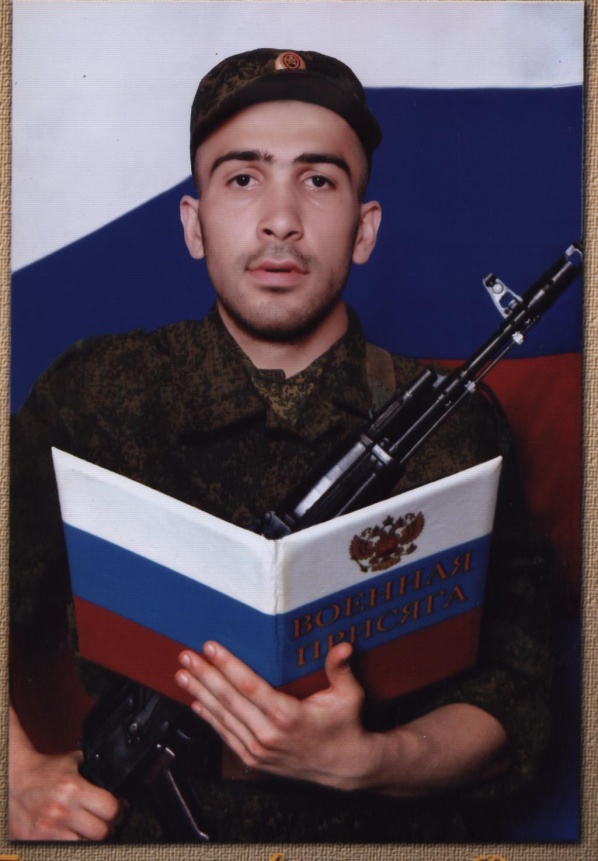 Бусягlятлизиб илини Москвала Северный поселоклизибси 5583-ибил дявиласи частьлизиб Ватlа гьалабси чебла ихъули сай. Илав Сутайли сай гlибратчевси ва зегъачевси ургъан сайлин чеахъиб, сунечил бархтас мисалли ветаур. Илгъуна ургъан частьла командованиела шайзивад баркаллаличи лайикьикиб. Иш тамашала, цацабехlтас гlярмиялизиб къуллукъбарес дигутала, цархlилти илизибад гlелумбилзутала манзиллизиб, нушала шилизивадси жагьил ургъан частьла командованиела шайзивад баркаллаличи лайикьикнили ва сай гlяхlла шайчив декlарухънили, илала бегlталацун ахlенну, нуша лебталалра уркlби харидирахъули сари. Хlялалдиаб хlед жагьил адам, гьарли-марси ургъан. Баркалла биаб хlед хlу илгъуна ветаънилис, хlу айкьурти хlела бегlтас, бяркълаварибти учительтас. Ара-сагъли хъули чарухъаби хlу. Имцlа-имцlали бираб райойзи гlяхlла хабар башахъути хlугъунти жагьилти.                          Суратлизив: С. МяхlяммадовЛебилра илдигъунти биабБахъал адамти дугьабилзуси мер саби районнизибси почтала отделение. Илаб г1ях1цадх1и бузули саби операторти Аминат Мях1яммадова ва Пат1имат Г1исаева. Илди к1елра хьунул адам чула бузериличи дебали чекабизурти, чучи дугьаизурсила мурад бирути х1янчизарти саби. Бирули г1ергъи, лебилра илдигъунти бираб. К1елра хьунул адам мурталра г1ибкьли бузули бирар. Ну ила х1яжатдеш х1ясибли рашули рирус. Амма сецад саби бархили биалра, цайналра зигарбухъи чебаибти ах1ен. Гьарилличи лех1бизурли, гьарилла мурад аргъили илдас г1яг1ниси барес х1ядурли бирар. Урга-ургади масхара буресра бажардибиркур. Чуйнара гьанбикибси саби илди рурсбачила г1ях1си пикри газетализи белк1ес. Илдик1ун бахълис багалабирули бузути х1янчизарти, духути нешани саби.Х1уша разили калабая, х1ушала дурх1начи, илдала гьарбизуначи х1илнадиркьабая, г1ях1ти кьадардиаб!                     Муслимат Бях1ямадова,Сергокъала, Королевла уличилси кьакьа     